 FLASHCARDS – ATIVIDADE 01OBSERVE, LEIA E PINTE OS BRINQUEDOS - TOYS. 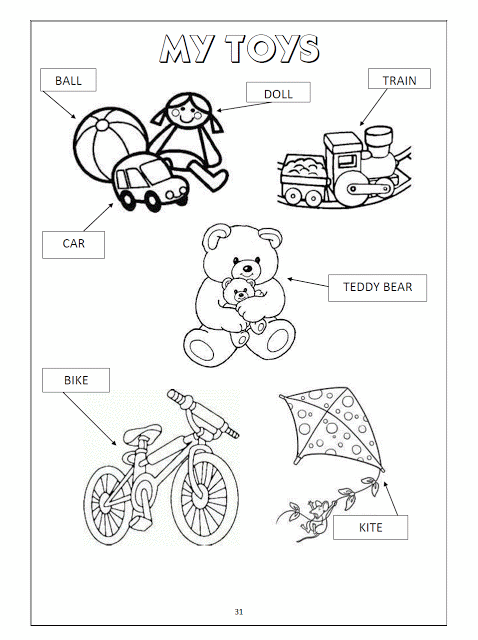 